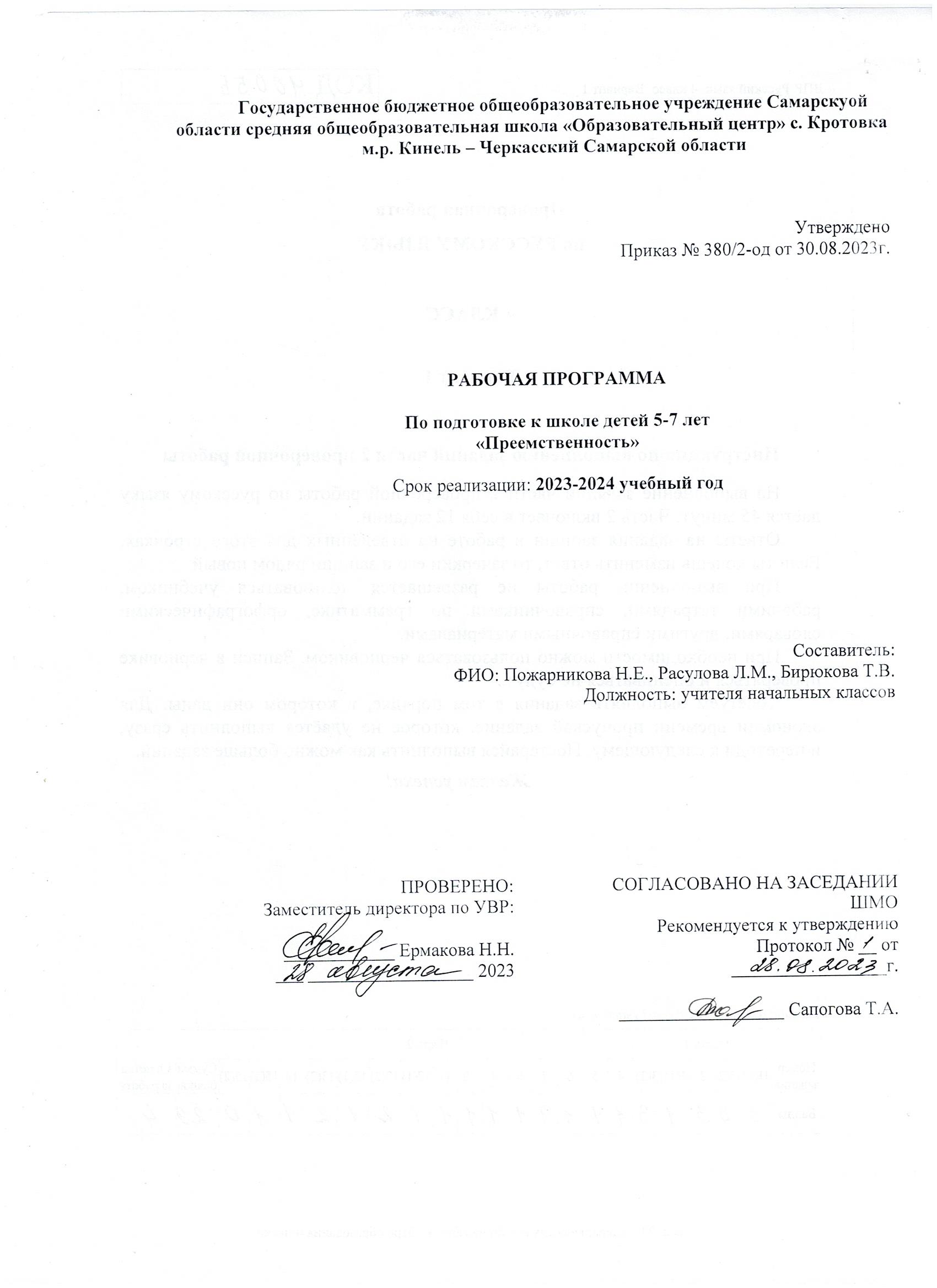 Пояснительная запискаПроблема школьной готовности глубоко проработана в современной психолого- педагогической литературе. На протяжении длительного времени считалось, что главным показателем готовности ребенка к школьному обучению является уровень его умственного развития. В настоящее время концепции подготовки детей к школе рассматривают готовность к школьному обучению как сложный целостный феномен, как комплекс качеств, образующих умение учиться. Психологическая готовность ребенка к школе — это необходимый и достаточный уровень психофизиологического развития ребенка для освоения школьной учебной программы, это определенный уровень интеллектуального и личностного развития ребенка.В нашем образовательном учреждении ГБОУ СОШ «ОЦ» с. Кротовка эти задачи решаются на занятиях в «Школе дошкольника». Занятия в «Школе дошкольника» проходят один раз в неделю для детей 6 – 7 летнего возраста воспитанников подготовительных групп детских дошкольных образовательных учреждений, а также детей по различным причинам, не посещающих их.Подготовка дошкольников к системному обучению в 1-ом классе осуществляется по программе «Подготовка к школе» из серии «Преемственность» авторы Федосова Н.А., Комарова Т.С. и др. Данная программа рекомендована Министерством образования России.Отличительной чертой развития образовательной системы на современном этапе    является активный процесс создания системы непрерывного образования. Одно из основных условий обеспечения функционирования и развития единой непрерывной     системы образования — это осуществление преемственности разных ступеней, в частности преемственность дошкольного и начального образования.В связи с этим совершенствуются образовательные технологии, при разработке которых учитываются следующие тенденции развития образования:от репродукции знаний к их продуктивному использованию в зависимости от решаемых задач;от механического заучивания к учению как процессу интеллектуального развития;от статистической модели знаний к динамически структурированным системам  умственных действий;от ориентации на среднего ученика к дифференцированным и индивидуальным  программам обучения;от внешней мотивации учения к внутренней нравственно-волевой регуляции.Таким образом, важнейшей составляющей педагогического процесса становитсяличностно-ориентированный подход, развитие личностных компетенций.Предлагаемая концепция Программы «Преемственность» разработана на основе идеи преемственности между дошкольным, начальным и основным образованием.Концепция программы «Преемственность» рассматривает преемственность как создание условий для гуманного (бесконфликтного и комфортного) перехода с одной образовательной ступени на другую, целью которого становится успешная адаптация к новым образовательным условиям.Концепция базируется на следующих принципах:непрерывности развития ребенка;общего развития ребенка на основе его индивидуальных возможностей и способностей;развития творческих способностей у детей;развития личностных компетенций ребенка как субъекта творческой деятельности,  как активного субъекта познания;развития и укрепления здоровья личности;развития духовно-нравственных убеждений личности;развития устойчивой психологической адаптации к новым условиям образования;преемственности между обучающими, обучающимися и родителями.Основаниями для реализации принципа преемственности между дошкольным и школьным образованием являются:ориентация не на уровень знаний, а на потенциальные возможности ребенка, на его «зону ближайшего развития»;создание условий для включения ребенка в новые социальные формы общения;организация и сочетание в единой смысловой последовательности продуктивных  видов деятельности;подготовка перехода от игровой деятельности к учебной;обеспечение постепенного перехода от непосредственности к произвольности.В основе подготовки к обучению в школе программы «Преемственность» лежат личностно-ориентированные и развивающие технологии.Целью личностно-ориентированных технологий являются развитие и формирование в процессе подготовки к обучению активной творческой личности.Развивающие технологии направлены на формирование у ребенка проблемного мышления, на развитие мыслительной активности.Развивающие технологии содержат: развивающие дидактические игры, развивающие практические задания, творческие упражнения, конструирование, аналитико- синтетические действия.Содержание, предложенное для подготовки к обучению программой «Преемственность», соответствует возрастным особенностям детей старшего дошкольного возраста и составляет основу для использования личностно ориентированных и развивающих технологий.В соответствии с логикой развития ребенка подготовка к школе носит не обучающий, а развивающий характер. При подготовке к школе программа «Преемственность» не допускает дублирования первого класса общеобразовательной школы. Подготовка к обучению в школе по программе «Преемственность» инварианта. Ее цель — подготовить дошкольника к любой системе школьного образования.Концепция программы «Преемственность» рассматривает дошкольное и начальное обучение в системе непрерывного образования и предлагает личностно- ориентированную модель системы подготовки к школе. Эта модель реализуется в группах кратковременного пребывания в ГБОУ СОШ «ОЦ» с. Кротовка.В качестве основных целей подготовки к обучению в школе выдвигаются:развитие эмоционально-волевой сферы;развитие коммуникативных навыков;формирование и развитие психических функций и познавательной сферы детей;сохранение здоровья дошкольников.Реализация данных целей позволяет обеспечить психическое и физическое развитие детей на том уровне, который необходим для их успешного включения в учебную деятельность и дальнейшего обучения в школе. Таким образом, целью подготовки детей к школе является не овладение какими-либо конкретными элементами учебной деятельности, а создание предпосылок к школьному обучению.Основными принципами подготовки к обучению являются:единство развития, обучения и воспитания;учет возрастных и индивидуальных особенностей детей;комплексный подход;систематичность и последовательность;вариативность и вариантность;сознательность и творческая активность;наглядность;доступность и достаточность.В качестве ведущей деятельности ребенка рассматривается игра и продуктивная деятельность.Основными задачами подготовки к обучению являются:охрана и укрепление здоровья;развитие психических функций и качеств личности;обеспечение преемственности между подготовкой к обучению и обучением в школе.Ступень подготовки к обучению выступает как самостоятельный законченный блок.Переходная ступень обеспечивает преемственность в развитии и образовании дошкольного и начального обучения. Подготовка к обучению включает довольно  разнообразное содержание, целью которого является развитие ребенка.Особенностью содержания подготовки к школе является то, что материал, предложенный для детей дошкольного возраста, разработан на интегрированной основе и      деление содержания на предметы условно.В ГБОУ СОШ «ОЦ» занятия в «Школе дошкольника» включают следующие разделы: «Речевое развитие», «Развитие математических способностей», «Зелёная тропинка».Подготовка детей к школе начинается с 1 октября и длится по 30апреля.Продолжительность занятий 30 минут с 10- минутными перерывами.Примерное количество занятий в неделюЗанятия проводятся 1 раз в неделю с помощью комплекта пособий, подготовленных к программе «Преемственность».Основные виды деятельности — игра и продуктивная деятельность.Курс «Речевое развитие» состоит из программы «От слова к букве». Программа «От слова к букве» решает вопросы практической подготовки детей к обучению чтению, к обучению письму и ведет работу по совершенствованию устной речи. Содержание курса направлено на общее развитие ребенка, посредством которого создается прочная основа для успешного изучения русского языка. Содержание ориентировано на решение следующих задач: создание условий для формирования многосторонне развитой личности ребенка (интеллектуальное, духовно-нравственное, эстетическое, эмоциональное развитие), для создания предпосылок положительной мотивации учения в школе; практическая подготовка детей к обучению чтению и письму; формирование элементарной культуры речи, совершенствование на доступном уровне навыков связной устной речи детей.Отличительной чертой данного раздела программы является осуществление интеграции тесной взаимосвязанной и взаимопроникающей работы по подготовке детей к обучению чтению с работой по развитию их устной связной речи и с подготовкой к обучению письму.Модуль «Математические ступеньки» .В основу отбора содержания программы «Математические ступеньки» положен принцип ориентации на первостепенное значение общего развития ребенка, включающего в себя сенсорное и интеллектуальное развитие с использованием возможностей и особенностей математики.Содержание модуля направлено на формирование предпосылок универсальных учебных действий (личностных, познавательных, регулятивных, коммуникативных), начальных математических представлений и  развитие на их основе познавательных способностей личности.Основными методами являются: практический, метод дидактических игр, метод иоделтрования. Модуль «Зелёная тропинка»Содержание модуля направлено на развитие у детей универсальных предпосылок учебной деятельности, познавательных интересов и интеллектуальных способностей, формирование основ безопасности жизнедеятельности и экологического сознания.Методика обеспечивает систематизацию и научную коррекцию накопленных детьми в дошкольном возрасте природоведческих представлений.Содержание модуля строится как синтез различных составляющих естественно-научного и экологического знаний с включением доступных элементарных сведений из области астрономии, физики, биологии, экологии.Рабочая программаМодуль «ОТ СЛОВА К БУКВЕ»5—6 летПояснительная запискаРабочая программа по русскому языку для дошкольников (в рамках дополнительных платных образовательных услуг при подготовке к школе) разработана на основе программы Н. А. Федосовой «Преемственность. Подготовка детей к школе», авторской программы Н.А.Федосовой «Речевое развитие. От слова к букве», в соответствии с требованиями Федерального государственного образовательного стандарта начального образования.Рабочая программа рассчитана на 22 часа в год.Для реализации программного содержания используются:Федосова Н.А. От слова к букве: Учебное пособие для подготовки детей к школе: в 2 ч. - М.: Просвещение, 2020.Н. А. Федосова. Программа «Преемственность. Подготовка детей к школе». - М.: Просвещение, 2020Логика изложения и содержание авторской программы полностью соответствует требованиям Федерального компонента государственного стандарта начального образования, поэтому в программу не внесено изменений, при этом учтено, что учебные темы, которые не входят в обязательный минимум содержания основных образовательных программ, отнесены к элементам дополнительного (необязательного) содержания.Программа «От слова к букве» нацелена на разностороннее развитие ребенка посредством различных видов деятельности, выполняющей функции развития связанной речи, фонематического слуха, творческого мышления, координации и мелкой моторики движений, мышц двигательного аппарата пишущей руки, зрительных и двигательных факторов как единого целого действия. Курс ведет подготовку к обучению чтению, письму и формирует элементарные навыки культуры речи.Содержание программы направлено на общее развитие ребенка, посредством которого создается прочная основа для успешного изучения русского языка.Содержание ориентировано на решение следующих задач:создание условий для формирования многосторонне развитой личности ребенка (интеллектуальное, духовно-нравственное, эстетическое, эмоциональное развитие), создания предпосылок положительной мотивации учения в школе;практическая подготовка детей к обучению чтению и письму;формирование элементарной культуры речи, совершенствование на доступном уровне навыков связной устной речи детей.Отличительной чертой данного раздела программы, по сравнению с уже существующими, является осуществление интеграции работы по подготовке детей к обучению чтению с работой по развитию их устной связной речи и с подготовкой к обучению письму.Основными задачами развития речи на подготовительном этапе являются:расширение, обогащение и активизация словарного запаса детей;формирование грамматического строя речи ребенка;совершенствование навыков устной связной речи, монологической и диалогической (ответы на вопросы, пересказ рассказа, сказки, составление рассказа по картине, рисункам и иллюстрациям к произведению, рассказ по личным наблюдениям и впечатлениям, составление загадок, сказок, рассказов, словесное рисование и т. д.);создание речевых высказываний различных типов: описания (человека, животных, предметов, помещения); рассуждения (прочитай свое любимое стихотворение. Чем оно тебе нравится? Расскажи свою любимую сказку. Почему она тебе нравится больше других? и т. д.); повествования (различные виды пересказа, рассказа).Развитие речи осуществляется в значительной степени на произведениях художественной литературы, что способствует обогащению речи детей, расширению их словарного запаса, их духовно-нравственному и эстетическому развитию, подготавливает к адекватному восприятию литературных произведений в курсе «Литературное чтение» в начальной школе и курса «Литература» в основной школе, стимулирует развитие читательского интереса, воспитывает читателя, что является одной из актуальных задач современной школы. Помимо этого, материалом для занятий, содействующих речевому развитию детей, являются окружающий ребенка мир, явления живой и неживой природы, произведения различных видов искусства (музыка, живопись) и др.Целью подготовки к обучению чтению является создание условий для осмысленного и осознанного чтения, воспитания эстетически развитого и эмоционального читателя.В процессе чтения (слушания) произведений устного народного творчества и литературных произведений происходит интенсивное многостороннее развитие ребенка: интеллектуальное, нравственное, эмоциональное, эстетическое, речевое; у детей формируется стабильное внимание к слову в художественном тексте (что является основой работы по изучению литературы в начальной и основной школе), умение воспринимать слово как основной элемент художественного произведения.Непременным условием успешной работы по подготовке к чтению является создание условий для формирования у дошкольников стойкого и стабильного интереса к произведениям художественной литературы. Это достигается несколькими путями. Прежде всего, тщательно продуманным отбором произведений для чтения: это должны быть произведения, представляющие собой образцы детской художественной литературы, отвечающие возрастным и психологическим особенностям детей, представляющие разные литературные жанры (сказки, рассказы, стихотворения, загадки, пословицы, поговорки).Кроме того, использованием преимущественно игровых форм работы (инсценирование эпизодов, игровые импровизации по сюжетам литературных произведений, различные конкурсы и пр.).В содержание работы по подготовке детей к обучению чтению входят:развитие звуковой культуры речи в целях подготовки к обучению грамоте и чтению (умение вслушиваться в речь, в отдельные звуки, работа по правильному произнесению звуков, обучение правильному интонированию, управлению темпом речи). Работа по развитию артикуляционного аппарата (развитие правильной дикции, силы голоса, выделение особо значимых слов и пр.);чтение стихотворений русских и зарубежных поэтов, сказок, рассказов, пословиц, поговорок, загадок;беседа о прочитанном по вопросам воспитателя (ответы на вопросы, связанные с эмоциональным восприятием произведения, пониманием сюжета, характеров основных действующих лиц, умением услышать, воспринять на слух выразительные языковые средства — эпитеты, сравнения, разумеется, без использования терминологии);разучивание наизусть и выразительное чтение.При подготовке к обучению чтению формируется готовность связно говорить на определенные темы, осознавать на элементарном уровне, что такое речь, каково ее назначение и особенности.Ведется работа по коррекции и развитию фонематического слуха, по выработке отчетливого и ясного произношения звуков, слогов, слов.При подготовке к обучению значительное время отводится работе над звуковым анализом слов, вводятся понятия «гласные звуки» и «согласные звуки», которые фиксируются с помощью различных фишек.Если в основе подготовки к обучению чтению и работы над совершенствованием устной речи лежат слуховые ощущения, то при подготовке к обучению письму преобладают технические действия.Подготовка к обучению письму — процесс довольно сложный, так как, кроме развитых слуховых ощущений, у ребенка должен быть хорошо подготовлен двигательный аппарат, особенно мелкая мускулатура руки; развиты координация движений, тонкая моторика и такие процессы, как восприятие пространства, внимание, воображение, память, мышление.При письме возникает проблема взаимодействия зрительных и двигательных анализаторов, так как движения глаза и руки совершаются в пределах контура воспринимаемого предмета одновременно.Таким образом, программа «От слова к букве» решает задачи подготовки детей к обучению чтению, письму и совершенствует их речь.Обучение строится на игровой деятельности и носит практический характер.Особое значение при подготовке детей к обучению родному языку приобретают речевые игры, конструирование, работа по формированию тонкой моторики и развитию координации движений. Речевые игры развивают мышление, речь, внимание, воображение. Это, например, игры «Подскажи словечко», «Составь слово», «Угадай слово», «Составь загадку», «Продолжи сказку», «Продолжи рассказ», «Повтори быстро и правильно», «Расскажи об игрушке (цвет, форма, размер)», «Назови звук», «Подбери слова на заданный звук», «Угадай слово» и др.Планируемые результаты:ориентироваться в ситуациях, соответствующих различным сферам общения;знать и употреблять вежливые слова (начало и завершение общения);знать устойчивые формулы речевого этикета — приветствие, прощание, благодарность, просьба;осознавать, что в различных ситуациях говорить можно по-разному: громко — тихо, быстро — медленно, весело — грустно и т. д.;артикулировать звуки русской речи, понимать, что правильная артикуляция, хорошая дикция способствуют эффективному общению;оценивать звучание своего голоса с точки зрения произношения, темпа, громкости;обращаться к собеседнику тогда, когда это уместно, отвечать на обращение;использовать соответствующие ситуации, темп, громкость;следовать принятым в обществе правилам поведения при разговоре: смотреть на собеседника,не перебивать говорящего,использовать мимику и жесты, не мешающие, а помогающие собеседнику понять сказанное и т. д.;сообщать определенную информацию, договариваться о совместной деятельности;соблюдать культуру слушания: вежливое слушание, внимательное слушание;правильно произносить все звуки;отчетливо и ясно произносить слова;выделять из слов звуки;находить слова с определенным звуком;определять место звука в слове;соблюдать орфоэпические нормы произношения;составлять предложения по опорным словам, по заданной теме;составлять рассказы, сказки по картине, по серии картин;пересказывать сказку, рассказ (небольшие по содержанию) по опорным иллюстрациям;соблюдать элементарные гигиенические правила;ориентироваться на странице тетради.СодержаниеРазвитие и совершенствование устной речи.  Расширять и активизировать словарный запас детей: обогащать словарь ребёнка словами, обозначающими действия, признаки предметов (точные названия качеств неодушевлённых предметов — материал, форма, цвет, размер — и одушевлённых — человек: свойства характера, признаки внешности, поведения), словами с прямым и переносным значением, уменьшительно-ласкательными суффиксами; обращать внимание детей на обобщающие слова, стимулировать их правильное употребление в собственной речи; находить в литературном произведении, прочитанном воспитателем (стихотворении, сказке, рассказе), слова, с помощью которых автор точно, метко, образно и выразительно описывает человека, природу, и употреблять их в собственной речи.   Развивать у детей стабильное внимание и интерес к слову, осознание роли слова в тексте фольклорных и литературных произведений. Разучивать произведения наизусть. Учить задавать вопросы, составлять вопросы к тексту, картине, строить краткие сообщения. Развивать умения и навыки связной монологической и диалогической речи. Обучать связно, логично и последовательно излагать содержание услышанного (сказок, рассказов) с опорой на иллюстрации, по вопросам воспитателя (рассказ об интересном событии из своей жизни, о наиболее ярких впечатлениях, рассказ по картине, создание рассказов, сказок, стихов, загадок и др.). При этом главное – развитие у детей интереса к самостоятельному словесному  творчеству. Формировать у детей уже на подготовительном этапе умение замечать и исправлять в своей речи и речи своих товарищей речевые ошибки. Расширять запас слов, обозначающих названия предметов, действий, признаков. Совершенствовать умения образовывать однокоренные слова, использовать в речи сложные предложения разных видов.    Формировать умение правильно употреблять слова, подходящие к данной ситуации.Формировать правильное понимание переносного значения слов.   Учить сравнивать предметы, выделять и правильно называть существенные признаки; обогащать словарь точными названиями качеств (материал, форма, цвет, размер). Обращать внимание на правильность употребления детьми обобщающих слов, активизировать их  использование в речи. Развивать диалогическую и монологическую речь. Обучать передаче текста на основе иллюстраций содержательно, логично и последовательно. Развивать у детей внимание и интерес к слову, к его эмоциональной окраске на основе сказок, стихотворений, разучивать загадки, скороговорки; пересказывать сказки с опорой на иллюстрации. Развивать умение связно рассказывать об эпизодах из собственной жизни на заданную тему; описывать устно окружающий мир (цветы, зверей, ь птиц, деревья, овощи, фрукты, небо, солнце, луну и т. д.) по плану, предложенному воспитателем, или по аналогии. Развивать эмоциональное восприятие речи взрослых и детей. Учить отвечать на вопросы, задавать вопросы, строить краткие сообщения. Учить составлять рассказы по картине: описание содержания, придумывание сюжета, предшествующего изображению и следующего за ним. Развивать интерес детей к самостоятельному словесному творчеству, поощрять создание рассказов, сказок, стихотворений. Пробуждать желание детей общаться, вызывать у них интерес к речи окружающих и своей собственной и на этой основе начинать формирование элементарных навыков культуры речи, правильного речевого поведения, умения слушать, а также высказываться на близкие темы.   Наряду с развитием монологической и диалогической речи особое внимание обращается на технику речи, в связи с чем в занятие включаются элементы дыхательной гимнастики, артикуляционные упражнения, речевые разминки, помогающие развитию устной речи, усвоению норм литературного языка.   Звукопроизношение: речевая гимнастика (упражнения для дыхания, для губ, для языка), произношение звуков русского алфавита, произношение и сравнение звуков, тренировочные упражнения по произношению звуков, закрепление и автоматизация звука.   Сферы общения: бытовая (повседневная); искусство слова; деловая.   Подготовка к обучению чтению. Обучать правильному литературному произношению, орфоэпическим нормам литературного языка. Совершенствовать звуковую культуру речи: умение различать на слух и в произношении все звуки родного языка. Совершенствовать фонематический слух: учить детей называть слова с определённым звуком, лить слова с этим звуком в предложении, определять место звука в слове. Закреплять правильное произношение звуков. Упражнять в дифференциации звуков на слух. Укреплять и развивать артикуляцию: обучать детей чёткому произношению слов и фраз; формировать умение менять силу, высоту голоса (голос, сила, мелодия, интонация, темп речи, паузы), обучать правильному использованию интонационных средств. Знакомить с правильным произношением звуков выделять звуки из слов по порядку; различать гласные и согласные звуки и обозначать их с помощью цветных фишек и печатных букв; узнавать гласные и согласные звуки в словах. Выделять звуки в начале, в конце и в середине слова; сопоставлять слова по звуковой структуре. Подготовка обучению письму: готовить пишущую руку к письму с помощью обведения по контуру узоров и букв различной конфигурации, составления узоров по аналогии и самостоятельно, дополнения и штриховки предметов, гимнастики для пальцев; знакомить с правилами письма – с правильной посадкой при письме, с положением листа, карандаша (ручки) при работе в тетради; учить работать в ограниченном пространстве (в рабочей строке), перемещать пишущую руку снизу вдоль строки, слева направо; знакомить с контуром предмета и его особенностями; знакомить с конфигурацией печатных букв и их звуковой оболочкой; моделировать и конструировать предметы из элементов букв различной конфигурации.                                        Планируемые результаты:-правильно произносить все звуки; -проводить классификацию звуков по их произношению; -проводить классификацию печатных букв по их элементам;-соблюдать орфоэпические нормы произношения;-составлять рассказы, сказки по картине, по серии картин; -пересказывать сказку, рассказ по опорным иллюстрациям;-соблюдать элементарные гигиенические правила; -уметь ориентироваться на странице тетради.Календарно-тематическое планирование модуля «От слова к букве»Перечень учебно-методического обеспечения1. Федосова Н. А. Программа «Преемственность. Подготовка детей к школе». - М.: Просвещение, 2021.2. Федосова Н. А.От слова к букве.5-7 лет. Учеб. пособие для общеобразоват. Организаций в 2 ч..- М.: Просвещение, 2021Рабочая программаМодуль «Математические ступеньки»5—6 летПояснительная запискаАвтором данного кура является С. И. Волкова. В основу отбора математического содержания, его структурирования и разработки форм представления материала для математической подготовки детей к школе положен принцип ориентации на первостепенное значение общего развития ребенка, включающего в себя его сенсорное и интеллектуальное развитие, с использованием возможностей и особенностей математики.Научить детей в период подготовки к школе счету и измерениям, чтобы подвести их к понятию числа, остается одной из важнейших задач.Но столь же важной и значимой является и задача целенаправленного и систематического развития познавательных способностей, которая осуществляется через развитие у детей познавательных процессов: восприятия, воображения, памяти, мышления и, конечно, внимания.В математическом содержании подготовительного периода объединены три основные линии: арифметическая (числа от 0 до 10, цифра и число, основные свойства чисел натурального ряда и др.), геометрическая (прообразы геометрических фигур в окружающей действительности, форма, размер, расположение на плоскости и в пространстве простейших геометрических фигур, изготовление их моделей из бумаги и др.) и содержательно-логическая, построенная в основном на математическом материале двух первых линий и обеспечивающая условия для развития внимания, восприятия, воображения, памяти, мышления у детей.В курсе реализуется основная методическая идея — развитие познавательных процессов у детей будет более активным и эффективным, если оно осуществляется в процессе деятельности ребенка, насыщенной математическим содержанием, направляется специальным подбором и структурированием заданий, формой их представления, доступной, интересной и увлекательной для детей этого возраста.Среди методов, используемых в период подготовки детей к школе по математике, в качестве основных предлагаются практические методы, метод дидактических игр, метод моделирования. Эти методы используются в различном сочетании друг с другом, при этом ведущим остается практический метод, позволяющий детям усваивать и осмысливать математический материал, проводя эксперимент, наблюдения, выполняя действия с предметами, моделями геометрических фигур, зарисовывая, раскрашивая и т. п.Большое внимание уделяется формированию умений общаться с воспитателем (преподавателем), с другими детьми, работать в одном ритме со всеми, когда это необходимо, работать со счетным и геометрическим раздаточным материалом, пользоваться тетрадью с печатной основой и др.Использование специально отобранного математического содержания и методовработы с ним позволит вывести общее развитие детей на уровень, необходимый для успешного изучения математики в школе.Характеристика результатов формирования универсальных учебных действий.Содержание программы Количество и счёт:• закрепление навыков счёта в пределах 10;• счёт на слух,  количественный состав числа из единиц в пределах 10, а также замена одного числа двумя меньшими; порядковый счёт в пределах 10;• образование натуральных чисел в пределах 10 из предыдущего числа и единицы;• сравнение натуральных чисел первого десятка;• присчитывание и отсчитывание, начиная от любого числа в пределах 10; счёт группами (по два, по три и так далее);  знакомство с цифрами;• знакомство со структурой задачи (условие, вопрос), составление и решение простых задач, раскрывающих конкретный смысл действий сложения и вычитания (когда второе слагаемое меньше первого и вычитаемое меньше остатка);• классификация  множеств как по отдельным признакам, так и по их сочетаниям;• развитие логического мышления.Величина:• измерение длины, ширины, высоты, окружающих предметов с помощью условной мерки;• развитие глазомера.Форма:• закрепление представлений об элементарных геометрических фигурах,• правильное    название  геометрических фигур (круг, овал, треугольник, квадрат, прямоугольник, ромб,  куб);• использование геометрического материала в качестве средства классификации.Ориентировка в пространстве:• ориентировка  на  листе бумаги в клетку  (левее, правее, выше, ниже, от, до, над, под).Ориентировка во времени:• закрепление представлений о последовательности дней недели, название сезонов и месяцев года;• развитие «чувства времени» у детей.В соответствии с требованиями Федерального государственного стандарта начального общего образования второго поколения программа формирования универсальных учебных действий является основой разработки рабочей программы предшкольной подготовки.Планируемые результаты:знать различие между цифрой и однозначным числом; названия однозначных чисел, уметь считать до 10 и в обратном порядке, определять, где предметов больше (меньше), определять число предметов заданной совокупности и устно обозначать результат числом;знать название основных геометрических фигур (треугольник, прямоугольник, круг), различать их, находить их прообразы в окружающей действительности;проводить простейшие логические рассуждения и простейшие мыслительные операции (сравнивать объекты, указывая сходство и различие, проводить классификацию предметов по заданным признакам, выявлять несложные закономерности и использовать их для выполнения заданий и др.).Календарно-тематическое планированиеПеречень учебно-методического обеспечения1.Н. А. Федосова. Программа «Преемственность. Подготовка детей к школе». - М.: Просвещение, 2021.2. Волкова С.И.. Математические ступенькию5-7 лет: учеб. пособие для общеобразоват. организаций.- М.: Просвещение, 2021Рабочая программаМодуль «Зелёная тропинка»Пояснительная запискаРабочая программа составлена на основании:-  приказа Министерства образования и науки Российской Федерации от 17 октября 2013 года № 1155 «Об утверждении федерального государственного образовательного стандарта дошкольного образования»; - Приказ Министерства образования и науки РФ от 6 октября 2009 г. N 373 "Об утверждении и введении в действие федерального государственного образовательного стандарта начального общего образования" (с изменениями и дополнениями)
- ООП НОО ГБОУ СОШ «ОЦ» с.Кротовка- программы Н. А. Федосовой «Преемственность. Программа по подготовке к школе детей 5-7 лет», авторской программы  Н.А. Федосовой, рекомендованной Министерством образования РФ в соответствии с требованиями Федерального государственного образовательного стандарта начального образования.Общая характеристика курса.      Программа «Зелёная тропинка» нацелена на развитие детей, формирование у них заинтересованного и бережного отношения к природному окружению. Данный курс представляет собой первый для малышей опыт систематизации и научной коррекции накопленных ими в дошкольном возрасте разнообразных природоведческих представлений. Вместе с тем это и первый опыт последовательного приобщения ребёнка к свойственным естественнонаучным дисциплинам методом познания, следуя которым нужно как можно больше увидеть своими глазами, сделать своими руками. Сказанное определяет отбор содержания курса и характер деятельности детей на занятиях. Содержание программы строится как синтез различных составляющих естественно-научного и экологического знания с включением доступных элементарных сведений из области астрономии, физики, биологии, экологии. При этом создаётся достаточно целостная первоначальная картина мира, которая становится фундаментом для развертывания соответствующего учебного курса в начальной школе. В основу подготовки малышей к обучению положены непосредственные наблюдения в природе, действия с предметами, осуществляемые в естественной для детей данного возраста занимательной, игровой форме. Эта деятельность дополняется рисованием, раскрашиванием, вырезанием фигур, лепкой и т. д. При этом большое внимание уделяется формированию таких важных умений, как умение выделять свойства предметов (форма, цвет, размеры), находить их общие и отличительные признаки, фиксировать состояние предмета и его смену (явление). Таким образом, осуществляется накопление фактических знаний и опыта познавательной деятельности, необходимое для успешного освоения программы начальной школы         Курс «Зелёная тропинка» нацелен на развитие у детей универсальных предпосылок учебной деятельности, познавательных процессов и интеллектуальных способностей.         В основу подготовки детей к обучению положена познавательно-исследовательская деятельность. Основное внимание уделяется формированию универсальных предпосылок учебной деятельности - умении работать по правилу, слушать взрослого, развитию творческих способностей детей, логическим действиям.            Цель программы: Развитие у детей универсальных предпосылок учебной деятельности, познавательных интересов и интеллектуальных способностей, формирование основ безопасности жизнедеятельности и экологического сознания.      Задачи программы:Развитие интересов детей, любознательности и познавательной мотивации;Формирование познавательных действий, становление сознания;Формирование первичных представлений о себе, других людях, объектах окружающего мира, о свойствах и отношениях окружающего мира, о планете Земля как общем  доме людей, об особенностях её природы.     Программа является развивающей, в процессе её реализации у воспитанника формируются универсальные предпосылки учебных действий (УУД) с учётом предметного содержания:     Личностные – умение соотносить поступки, события с принятыми этическими принципами, знание моральных норм и умение выделить нравственный аспект поведения.     Регулятивные – осуществление действия по образцу и заданному правилу; сохранение заданной цели; умение видеть указанную ошибку и исправлять её по указанию взрослого; осуществлять контроль своей деятельности по результату; умение адекватно понимать оценку взрослого и сверстника.     Познавательные – знаково-символическое моделирование и преобразование объектов; анализ объектов с целью выделения признаков; анализ объектов; сравнение и сопоставление; выделение общего и различного; осуществление классификации.     Коммуникативные – овладение определёнными вербальными и невербальными средствами общения; эмоционально позитивное отношение к процессу сотрудничества со взрослыми и сверстниками; ориентация на партнёра по общению; умение слушать собеседника; задавать вопросы.         Данная программа основывается на развитии накопленных в дошкольном возрасте представлений о природе. В основу подготовки положены непосредственные наблюдения, действия с предметами, элементарными эксперименты, которые проводятся в естественной для детей данного возраста занимательной, игровой форме.Данная программа составлена для детей 5,5-7 лет для подготовки к школе.Рабочая программа рассчитана на 22 часа  (по 1 занятие в неделю продолжительностью 30 минут).Для реализации программного содержания используются:• Н. А. Федосова. Программа «Преемственность. Подготовка детей к школе». - М.: Просвещение, 2021.• А.А. Плешаков « Зелёная тропинка» Учебное пособие для подготовки детей к школе. - М.: Просвещение, 2021.Ценностные ориентиры программы      На основании требований к ребёнку, изложенных в основных документах дошкольного и начального общего образования (федеральные государственные требования к структуре основной общеобразовательной программы дошкольного образования и федеральный государственный образовательный стандарт начального общего образования), подготовлен портрет дошкольника, поступающего в первый класс.      Ребёнок, поступающий в первый класс, обладает следующими качествами:   физически развит; владеет основными культурно-гигиеническими навыками: самостоятельно одевается, раздевается, ухаживает за одеждой и обувью; соблюдает элементарные правила здорового образа жизни; ухаживает за растениями, животными, игрушками, книгами;   знает первичные сведения о себе, семье, обществе, государстве, мире и природе; владеет средствами общения и способами взаимодействия со взрослыми и сверстниками; использует вербальные и невербальные способы общения; владеет диалогической речью и конструктивными способами взаимодействия с детьми и взрослыми; осознанно и произвольно строит речевое высказывание в устной форме.      К концу дошкольного возраста у детей должна быть сформирована физиологическая, социальная и психологическая готовность к школе.Физиологическая готовность к обучению в школе выражается в общем состоянии здоровья ребёнка и отдельных функциональных систем организма. В основе физиологической готовности лежит способность ребёнка переносить нагрузки, связанные с систематической учёбой.Социальная готовность к обучению в школе — готовность ребёнка к новым формам общения с окружающими. При сравнении себя с другими у ребёнка появляется самооценка. Сюда также относится понимание своей внешней и внутренней позиции.Психологическая готовность к обучению в школе определяется уровнем психического развития ребёнка и уровнем развития качеств, необходимых для учения. В возрасте
6 –7 лет у ребёнка возникает новая структура переживаний, при которой он начинает понимать, что значит «Я радуюсь», «Я голоден», «Я сердит», «Я добрый», «Я злой»
и т. д. Ребёнок открывает сам факт своих переживаний. Отсюда вытекают некоторые особенности, характеризующие кризис 6–7 лет. Также кризис связан с потерей детской
непосредственности. Если принять во внимание смену ведущей деятельности, одним из критериев психологической готовности будет появление позиции школьника. В этом
смысле проявление кризиса 6–7 лет является одним из показателей готовности ребёнка к школе.Планируемые результаты освоения курсаРезультаты освоения программы представлены в виде целевых ориентиров дошкольного образования в области познавательного развития:Ребенок владеет универсальными предпосылками учебной деятельности – умеет работать по образцу, слушать взрослого и выполнять его инструкции;Распознает на рисунках и в природе изученные растения и животных; перечисляет в правильной последовательности времена года и кратко характеризует их признаки;Применяет усвоенные знания и способы деятельности для решения новых познавательных задач, предлагает собственный замысел конструктивной деятельности и воплощает его в рисунке, поделке, модели и т.д.;Ожидаемый результатРебенок умеет:Проявлять осторожное и осмотрительное отношение к потенциально опасным для человека ситуациям, соблюдать элементарные правила безопасности дорожного движения и безопасного поведения в мире природы;Проявлять заинтересованное и бережное отношение к природному окружению, соблюдать простейшие правила поведения в природе.Личностные, метапредметные результаты освоения программы.
Курс   «Зеленая тропинка»  нацелен на подготовку старшего дошкольника к достижению следующих личностных, метапредметных (регулятивных, познавательных, коммуникативных) и предметных результатов.Личностными результатами предшкольной подготовки является формирование следующих умений:- определять и высказывать под руководством учителя самые простые общие для всех правила поведения (этические нормы);- в предложенных учителем ситуациях общения и сотрудничества, опираясь на общие для всех простые правила поведения, делать выбор, как поступить (при поддержке учителя);
- при поддержке учителя и окружающих давать оценку своим поступкам и поступкам других людей;
- понимать, что оценка его поступков и мотивов определяется не столько его собственным отношением к самому себе (Я «хороший»), но прежде всего тем, как его поступки выглядят в глазах окружающих людей;- выражать свои эмоции, соблюдая этические нормы;- понимать эмоции других людей, сочувствовать, сопереживать;- высказывать свое отношение к героям литературных произведений, их поступкам;
- объяснять, хочет идти в школу или нет, и почему.Сформированность положительной мотивации к учебной деятельности: «Я хочу учиться!» - самый желаемый планируемый личностный результат.Метапредметными результатами предшкольной подготовки является формирование следующих универсальных учебных действий (далее по тексту УУД): регулятивных, познавательных, коммуникативных.Регулятивные УУД:- учиться определять и формулировать цель деятельности на занятии с помощью учителя;- учиться работать по предложенному учителем плану;- учиться проговаривать последовательность действий на занятии;
- учиться высказывать свое предположение (версию) на основе работы с материалом (иллюстрациями) учебного пособия;- учиться отличать верно выполненное задание от неверного;- учиться совместно с учителем и другими ребятами давать эмоциональную оценку своей деятельности на занятии и деятельности всего класса;- учиться оценивать результаты своей работы.В соответствии с требованиями Федерального государственного стандарта начального общего образования второго поколения программа формирования универсальных учебных действий является основой разработки рабочей программы предшкольной подготовки.Содержание программы «Зелёная тропинка»Звёзды, Солнце и Луна (3ч.).Наблюдение звёздного неба (с помощью взрослых), выделение отдельных созвездий (двух-трёх). Солнце и его роль для жизни на Земле. Наблюдение Луны на небе (с помощью взрослых). Моделирование расположения Солнца, Земли и Луны относительно друг друга. Игра «Путешествие на Луну».Приключения солнечного зайчика. Наблюдение световых лучей, игры с солнечным зайчиком, совместное сочинение сказки о солнечном зайчике. Свет и тень: постановка сценок театра теней.Радуга – украшение мира. Рассказы детей о своих впечатлениях от наблюдения радуги. Докрашивание радуги на рисунке.Правила безопасности при наблюдениях за звёздами, Луной, Солнцем, играх с солнечным зайчиком. Как солнечный луч может поджечь лес и как этого избежать? Чудесный мир растений и грибов (7ч.).Растения нашей местности: распознавание их в природе (с помощью атласа-определителя). Травянистые растения. Кустарники. Деревья. Декоративные растения; раскрашивание изображений, рисование, изготовление аппликаций. Лепка из пластилина овощей и фруктов, различающихся размерами, формой, цветом. Выращивание детьми растений из семян. Съедобные и ядовитые растения, их сравнение, выявление важнейших отличительных признаков. Лекарственные растения.Мхи и папоротники – тоже растения. Рисование мха и веточки папоротника по натуральному образцу.Грибы – не растения. Разнообразие грибов, их распознавание на рисунках, муляжах и в природе (с помощью атласа-определителя), раскрашивание изображений. Съедобные и ядовитые грибы, их сравнение, выявление важнейших отличительных признаков.Отношение человека к растениям и грибам: каким оно должно быть? Рассуждения с опорой на наблюдения и материалы книги «Великан на поляне, или Первые уроки экологической этики».Правила безопасности при сборе ягод, лекарственных растений, грибов.Наши друзья животные (8ч.)Животные нашей местности. Обитатели живого уголка. Домашние животные. Породы собак. Рисование своего домашнего питомца.Насекомые (бабочки, жуки и др.), их распознавание на рисунках и в природе (с помощью атласа-определителя), раскрашивание изображений. Коллективное изготовление модели «Бабочки на лугу» (склеивание изображений бабочек, украшение ими картины или макета цветущего луга).Наблюдение за поведением рыбок в аквариуме, обсуждение условий, необходимых для жизни рыб. Разнообразие рыб, сравнение их по размерам, форме тела, окраске, выявление связи между особенностями строения и условиями жизни рыб. Мысленное достраивание изображений «спрятавшихся» рыб.Наблюдение за поведением воробьёв, галок, ворон и других птиц ближайшего природного окружения (особенности передвижения, питания, издаваемых звуков, взаимоотношений с другими птицами и т.д.). Разнообразие изображений птиц в порядке увеличения (уменьшения) размеров.Лепка и раскрашивание изображений рыб, птиц, зверей, распознавание их на рисунках и в природе (с помощью атласа-определителя).Лягушки, улитки, черви – тоже животные. Необходимость бережного отношения к ним. Раскрашивание изображений улитки и дождевого червя.Отношение людей к животным: каким оно должно быть? Рассуждения с опорой на наблюдения и материалы книги «Великан на поляне, или Первые уроки экологической этики».Правила безопасности при встречах и общении с животными.Круглый год (4ч.).Наблюдение сезонных изменений в природе. Времена года, их важнейшие признаки. Моделирование последовательности времён года. Выявление причинно- следственных связей между различными сезонными изменениями (положение Солнца, погода, жизнь растений и животных, занятия людей), их отображение с помощью простейших моделей).Различное отношение человека к природе (на основе наблюдения примеров положительного и отрицательного отношения и материалов книги «Великан на поляне, или Первые уроки экологической этики»). Оценка поведения человека в природе (собственного и окружающих), простейшие правила поведения.Правила безопасности в различные сезоны года. Безопасность на воде, на льду, на скользкой дороге. Предупреждение простудных заболеваний.Требования к уровню подготовки    Результаты освоения программы представлены в виде целевых ориентиров дошкольного образования в области познавательного развития:Ребёнок обладает   элементарными представлениями из области живой природы, естествознания: ребёнок интересуется причинно-следственными связями, пытается самостоятельно придумывать объяснения явлениям природы и поступкам людей ,обладает начальными знаниями о себе, о природном и социальном мире, в котором живёт, склонен наблюдать, экспериментировать;Ребёнок способен к волевым усилиям, может следовать социальным нормам поведения и правилам в разных видах деятельности, во взаимоотношениях со взрослыми и сверстниками;Ребёнок проявляет любознательность, задаёт вопросы взрослым и сверстникам.     Целевые ориентиры предполагают формирование у детей дошкольного возраста предпосылок к учебной деятельности на этапе завершения дошкольного дополнительного образования.       Планируемые результаты:      Владеть универсальными предпосылками учебной деятельности – уметь работать по образцу, слушать взрослого и выполнять его инструкции;      Распознавать на рисунках и в природе изученные растения и животных; перечислять в правильной последовательности времена года и кратко характеризовать их признаки;     Применять усвоенные знания и способы деятельности для решения новых познавательных задач, предлагать собственный замысел конструктивной деятельности и воплощать его в рисунке, поделке, модели и т.д.;      Проявлять осторожное и осмотрительное отношение к потенциально опасным для человека ситуациям, соблюдать элементарные правила безопасности дорожного движения и безопасного поведения в мире природы;       Проявлять заинтересованное и бережное отношение к природному окружению, соблюдать простейшие правила поведения в природе.              Система оценки достижения планируемых результатов.Оценка достижений осуществляется через словесное оценивание.	
В оценочных суждениях необходимо придерживаться некоторых правил и не забывать о них, какой бы ребёнок не был перед вами: оценивание успехов ученика словами, интонацией, жестом, мимикой;чаще хвалить детей и поддерживать их улыбкой;стараться в любой, даже в самой неудачной работе, найти маленький успех и искренне порадоваться ему вместе с ребёнком;слова, которые позволяют учителю создать хорошую эмоциональную атмосферу на уроке: «Умница!», «Молодец!», «Прекрасный ответ!», «Хороший вопрос!», «Тебя было приятно слушать!»Учебно-тематический план по разделам.Календарно-тематический план курса «Зелёная тропинка»(22 часа, 1 раз в  неделю)Перечень учебно-методического обеспечения1.Н. А. Федосова. Программа «Преемственность. Подготовка детей к школе». - М.: Просвещение, 2021.2.А.А. Плешаков « Зелёная тропинка» Учебное пособие для подготовки детей к школе. - М.: Просвещение, 2021.3.Программно-методический комплекс «Академия младшего школьника»4.Гербарий для начальной школы (28 видов).5. Набор для изучения насекомых с лупой.Название разделаЧисло занятий«Речевое развитие»1«Развитие математических способностей»1«Зелѐная тропинка»1 №п/пДатаТема занятияОсновные виды деятельности 1.«Осенние странички». Звук [о]. Буквы О, о. Звук [а]. (Ч.1, стр.4-5)Буквы А, а. Предложение. (Ч.2, стр.4-7)Составление рассказа по картине на с. 4. Составление словаря на тему «Осень», выбор осенней одежды для детей. Определение звуков осени (шум ветра, дождя, листьев. Чёткое произношение звуков. Выделение первых звуков в слове на с. 5). Словарная работа. Различение предметов по существенным признакам (одежда, обувь, головной убор).Действия — оделся, одевается, обувается. Обведение предметов по контуру. Сравнение предметов. Выделение общих и частных признаков предметов. Дорисовывание элементов в ограниченном пространстве (строке).Конструирование листьев деревьев (берёза, осина, дуб).2.«Осенние странички». Звук [у]. Буквы У, у. Звук [ы].                (Ч.1, стр.6-7)Буква ы. Слово.      (Ч.2, стр.8-11)Составление рассказа на тему «Осень», составление словаря на тему «Осенний наряд деревьев»; определение звуков осени (шум падающих листьев, шум упавших листьев, шум сильного дождя, шум воды). Выделение звуков в слове. Словарная работа. Составление видовых пар на тему «Орудие труда».Игра «Осень на улице».Описание предметов. Письмо в ограниченном пространстве (строка и междустрочное пространство). Конструирование листьев деревьев (клён, рябина, ива).3.Звук [и]. Буквы И, и. Звук[э]. Буквы Э, э. Ударение. (Ч.1, стр.8-9)Схема слова.(Ч.1, стр.8-9)Совершенствование и развитие речи. Составление рассказа на тему «Игры и игрушки». Составление словаря на тему «Игрушки». Описание предмета: материал, форма, цвет, размер.Выделение звуков из слов в порядке их следования (с. 9 пособия). Гласные и согласные звуки.Словарная работа. Составление видовых пар — игра, игрушки, играют, играет. Письмо в ограниченном пространстве (полуовалы и овалы).Конструирование предметов (игрушки: мяч, шар, домик).4.«Осенние странички». Буквы, обозначающие два звука. Звуки [а],  [й а]. (Ч.1, стр.10-11) Буквы Я, я.(Ч.2, стр.17)Совершенствование и развитие речи. Составление рассказа по картине на тему «Осенний урожай». Последовательность изложения рассказа по картинке. Ответы на вопросы. Выделение звуков из слов. Звуковая схема. Произношение гласных звуков протяжно: [и], [э], [а], [о], [у], [ы].Словарная работа. Работа со словами и картинками на тему «Овощи, фрукты». Описание их формы, цвета, размера.Предмет, признаки предмета. Построение простых предложений.Гигиенические правила письма. Письмо полуовалов в строке и  в междустрочном пространстве.Конструирование: овощи, фрукты (яблоко, тыква, слива).5.«Осенние странички». Звуки [у],[й у]. (Ч.1, стр.12-13)Буквы Ю, ю.(Ч.2, стр.18-19)Совершенствование и развитие речи. Чтение  рассказа М. Горького «Воробьишко». Ответы на вопросы по тексту.Звуки осени. Дифференциация звуков [с], [з]; [з], [ж].Словарная работа. Различение птиц по существенным признакам. Чтение стихотворений, загадок о природе. Образование звукоподражательных глаголов (птицы и звуки, которые они издают).Составление рассказа.6.Звуки [э],[й э]. Буквы Е, е. Звуки [о],[й о]. (Ч.1, стр.14-15)Буквы Ё, ѐ.(Ч.2 стр.20-23)Подведение итогов экскурсии. Составление букета из листьев деревьев. Совершенствование и развитие речи. Прослушивание музыкальных произведений (модуль «Музыка», автор Г. П. Сергеева). Рисунки на темы «Осень в городе», «Осень в лесу», «Осень в деревне».Произношение гласных звуков протяжно: [и],[э],[а],[о], [у], [ы]. Звуковой анализ слов жук, грач.Словарная работа. Работа со словами на темы  «Перелётные птицы», «Зимующие птицы».Заучивание стихотворения наизусть (с. 15). Работа над произношением: интонация, темп речи, паузы. Выделение голосом слов.Гигиенические правила письма. Работа в ограниченном пространстве (дорисовать предмет).Конструирование букетов из листьев деревьев.7.Обобщающее занятие.(Ч .1, стр.16-17)Буквы, обозначающие гласные звуки.(Ч.2, стр.24)Итоговое занятие (диагностика). Конструирование по заданию воспитателя.8. «Зимние странички». Звуки [л], [л]. Буквы Л, л.(Ч.1стр. 18-19)Согласные звуки. Твёрдые и мягкие согласные звуки.(Ч.2 стр25)Составление рассказа по сюжетной картинке на тему «Зима». Устная речь: составление рассказа по заданному началу. Дифференциация звуков [в], [ф]. Произношение твёрдых и мягких согласных звуков. Произношение слогов со звуками [в], [ф]. Выделение звуков в слове.Словарная работа. Работа со словами на темы «Зимняя одежда», «Зимняя обувь», «Птицы зимой».Работа со словами одеть, одеться, оденусь, оденет, оденется. Обведение по контуру.Конструирование снеговика.9.Согласные звуки. Звуки [м],[м]. (Ч.1стр .20-21)Буквы М, м.(Ч.2 стр26-27)Составление рассказа по теме «Зимние забавы». Составление предложений по вопросам преподавателя. Выделение предложений из устной речи. Классификация предложений по темам: озиме, о зимних играх. Дифференциация звуков [з], [з’], слогов за, зо, зу, зы.Словарная работа. Разбор стихотворения: начало действия, конец действия (что сначала, что потом). Работа со словом лыжи (их свойства, качество, материал). Использование глаголов стоит, едут, разговаривают, гуляет (сюжетная картинка, с. 20). Составление предложений сиспользованием предлогов в, на, за, с, под, около.Работа в ограниченном пространстве (строке) (дорисовывание по образцу).Конструирование: санки, лыжи.10.Звуки [н], [н]. (Ч.1, стр. 22-23)Буквы Н, н.(Ч.2, стр.28-29)Чтение сказки, рассказа. Составление своего рассказа по выбранной теме (сюжеты на с. 22). Подбор стихотворений со с. 23 к иллюстрациям на с. 22. Составление предложений. Формирование чёткого произношения звуков [ч], [ш], [щ]. Чёткое произношение каждого слова четверостишия «Сквозь волнистые туманы...» А. С. Пушкина (с. 24 пособия).Словарная работа. Работа над эмоциональным восприятием стихотворения. Выделение слов и словосочетаний: туманы волнистые, луна пробирается, поляны печальные, свет печальный.Классификация предметов «Лишний предмет».Гигиенические правила письма. Работа в ограниченном пространстве (обведение по контуру). Дополнить предмет (снежинки).Конструирование предметов из полуовалов (луна, месяц, снежинка).11.«Зимние странички». Звуки [р], [р]. (Ч.1, стр. 24)Буквы Р, р.(Ч.2, стр. 30-31) Чтение отрывка из поэмы Н. А. Некрасова     «Мороз, Красный нос». Составление 6-7 детьми своих загадок, предложений о зимней прогулке. Зарисовки небольших картин с натуры.Произношение звукоподражательных глаголов (голоса птиц). Изучение на снегу следов птиц. Различия и сходство следов.12.Звуки [в], [в]. Буквы В, в. Звонкие согласные звуки.(Ч.2, стр. 32-33. Ч.1, стр. 25)Звуки [ф], [ф]. Буквы Ф, ф. Глухие согласные звуки.(Ч.1, стр. 26. Ч.2, стр.34-35Составление рассказов на темы «Животные зимой», «Птицы зимой». Домашние и дикие животные. Составление рассказов, сказок о животных зимой по вопросам преподавателя (по заданному началу). Чтение   стихотворения А. С. Пушкина «Зима». Работа над текстом стихотворения.Словарная работа по тексту стихотворения. Работа на тему «Признаки зимы». Заучивание стихотворения наизусть.Произношение звуков [с], [ж].Словарная работа. Работа со словами заяц, медведь, лиса. Способы словообразования: медведь, медвежонок, медведица, медвежата; заяц, зайчата, зайчиха.Гигиенические правила письма. Работа в ограниченном пространстве строки. Конструирование следов птиц.13.«Зимние странички». Звуки [з], [з]. Буквы З, з.              (Ч.1, стр.27)Звуки [с], [с].      Буквы С, с.             (Ч.2, стр.36-39)Составление рассказов о жизни животных зимой и об их зимних запасах. Составление загадок о животных.Дифференциация и произношение звуков [д], [т]; [б], [п]; [з], [с]. Звуковой анализ слов лиса, белка. Словарная работа. Загадки, составленные по характерным признакам животных. Например, рыжая, хитрая, с пушистым хвостом (лиса); рыжая, с пушистым хвостом, живёт на дереве (белка). Кто больше назовёт слов: что делает белочка, заяц, дятел? Например, белочка сидит, скачет с дерева на дерево, прыгает, собирает орешки, делает запасы на зиму ит. д.Гигиенические правила письма. Работа в ограниченном пространстве (строке).Конструирование: грибы для белки.14.Звук [ш]. Буквы Ш, ш. Звук [ж]. Буквы Ж, ж.(Ч.1, стр. 28)Шипящие согласные звуки. (Ч.2, стр.40-43)Проверь себя. Итоговое занятие.Составление рассказа по картинке. Звуковой анализ слов. Дифференциация звуков. Словарная работа. Работа в ограниченном пространстве строки.15.Звуки [б],[б]. Буквы Б, б. Звуки [п],[п]. Буквы П, п.(Ч.1, стр. 29.Ч.2, стр.44-47)Составление рассказа по картинке. Звуковой анализ слов. Дифференциация звуков. Словарная работа. Работа в ограниченном пространстве строки.16.«Зимние странички». Звуки [д], [д]. Буквы Д, д. (Ч.2, стр.48-49)Звуки [т], [т]. Буквы  Т, т (Ч.2, стр.50-51)Зимний праздник. Составление рассказа по картинке. Звуковой анализ слов. Дифференциация звуков. Словарная работа. Работа в ограниченном пространстве строки.17.Звуки [г], [г].  Буквы Г, г. Звуки [к], [к]. Буквы К, к.(Ч.2, стр.52-55)Зимний праздник. Выделение общих признаков предметов и их различия, устанавливание аналогии;  речевые высказывания в устной форме;  действия по заданному правилу;  вопросы к услышанному тексту.18.«Весенние странички». Звуки [х],[х]. Буквы Х, х.(Ч.1, стр. 30-31.Ч.2, стр.56-57) Занятие на темы «Весна», «Признаки весны». Составление рассказа по картинке. Ответы на вопросы по темам «Птицы весной», «Пере -лётные птицы».Звуковой анализ слов грач, утка. Дифференциация звуков [в], [ф]; [б], [п].Словарная работа. Работа со словосочетаниями из стихотворения А. Плещеева «Весна»: небесная лазурь, голубое небо; солнце тёплое, яркое.Способы словообразования: ручей, ручеёк, ручьи; солнце, солнышко. Составление потешек, загадок. Грамматические правила письма. Работа в ограниченном пространстве строки. Конструирование кораблика.19.«Весенние странички». Звук [ц]. Буквы Ц, ц.(Ч.1, стр. 32-33. Ч.2, стр.58-5)Звук [щ]. Буквы Щ, щ.(Ч.1, стр. 34-35. Ч.2. стр.60-61)Составление рассказа на темы «Весенние заботы», «Скоро лето». Ответы на вопросы. Составление загадок на тему сюжета рисунка. Думаем, говорим, рассуждаем.Стихотворение Ф. Тютчева «Зима недаром злится...». Разбор слов нудит (каким словом можно заменить (гонит, вынуждает уйти); жаворонки подняли трезвон... (щебечут, громко щебечут).Выделение звуков в слове. Составление из первых звуков слов слова птица. Звуковой анализ слова. Разговор на темы «Весенняя одежда», «Обувь, головные уборы».Письмо в ограниченном пространстве (с. 33). Конструирование дома, домика.20.«Весенние странички». Звук [ч]. Буквы Ч, ч. (Ч.1, стр. 36-37. Ч.2, стр. 62-64)Звук [й]. Буквы Й, й.(Ч.1,стр. 38-40. Ч.2, стр.65-66)Конструирование цветов для открыток маме, бабушке, сестре.Составление рассказов, сказок о весне, её признаках. Рисование образа весны. Ответы на вопросы для продолжения рассказа, рассуждение о концовке рассказа.       Словарная работа. Работа над содержанием стихотворения Е. Баратынского «Весна, весна!..». Разбор слов небосклон, лазурь, слепит.  Звуковой анализ слов жук, рыба, белка. Дифференциация звуков [ж], [ш]; [з], [ш]. Работа в ограниченном пространстве строки. Конструирование рыбки.21.Буквы ь, ъ. Буква, обозначающая мягкость согласного. «Путешествие в страну букв и звуков».(Ч.1, стр. 41-47. Ч.2, стр.67-70)Чтение преподавателем рассказа К. Ушинского «Ласточка».  Пересказ рассказа. Составление по вопросам краткого пересказа. Иллюстрации к рассказу. Подбор названий рисунков из текста. Работа над интонацией. Знаки препинания в конце предложений (восклицательный знак). Словарная работа по тексту рассказа. Лексический материал: шест, кудри, душистая, золотистая. Различение звуков: [ж], [ш; [з, [ш]. Звуковой анализ слов шест, ветка.Способы образования слов скворец, скворечник.Работа в ограниченном пространстве строки. Конструирование скворечника.22.Литературная страна. «Летние странички». Потешки. Сказки. (Ч.1,стр. 48-55. Ч.2, стр.71-74)Скороговорки, пословицы, поговорки. (Ч.1, стр. 56-66. Ч.2 стр75-…)Составление рассказа по картинке «Лето». Ответы на вопросы. Составление рассказа по картинке. Подбор предложений к картинке «Лето» из стихотворения И.Сурикова «Лето». Составление предложений по заданному началу. Составление загадок, небольших сказок по отдельным сюжетам иллюстрации.Словарная работа. Сравнить цветы на картинке «Лето» (высокие, низкие).Звуковой анализ слов. Дифференциация звуков [с], [ш]; [ш], [щ].Игра «Добавь слово».Гигиенические правила письма. Работа в ограниченном пространстве строки.Конструирование велосипеда.ЛичностныеРегулятивныеПознавательныеКоммуникативныеЦенить и принимать следующие базовые ценности: «добро», «терпение», «Родина», «природа», «семья».Проявлять уважение к своей семье, к своим родственникам, любовь к родителям.Осваивать роль ученика; формировать интереса (мотивации)  к учению.Оценивать жизненные ситуаций и поступки героев художественных текстов с точки зрения общечеловеческих норм.Организовывать своё рабочее место под руководством учителя.Определять цель выполнения заданий на уроке, во внеурочной деятельности, в жизненных ситуациях под руководством  учителя.Определять план выполнения заданий на уроках, внеурочной деятельности, жизненных ситуациях под руководством учителя.Использовать в своей деятельности простейшие приборы: линейку, треугольник и т.п.1.Ориентироваться в учебнике: определять умения, которые будут сформированы на основе изучения данного раздела.2. Отвечать на вопросы учителя, находить нужную информацию в учебнике.3. Сравнивать предметы или объекты: находить общее и различие.4. Группировать предметы или объекты на основе существенных признаков.5. Подробно пересказывать прочитанное или услышанное, определять тему.1. Участвовать в диалоге на уроке и в жизненных ситуациях.2. Отвечать на вопросы учителя, товарищей по классу.3. Соблюдать простейшие нормы речевого этикета: здороваться, прощаться, благодарить.4. Участвовать в парной работе.№датаТема занятияКоличество часов1Признаки предметов ( размер,цвет, форма) . Большой, маленький.12Сравнение предметов. Высокий, низкий. Выше, ниже.13Слева, справа. Вверху, внизу.14Длинный, короткий. Длиннее, короче.15Больше? Меньше? Столько же?16Круг. Многоугольник. Прямоугольник. Квадрат.17Позже, раньше.18Лёгкий, тяжёлый. Легче, тяжелее.19Цифры и числа. Название, последовательность и обозначение чисел от 1 до 10. Цифра 1.110Цифры и числа. Название, последовательность и обозначение чисел от 1 до 10. Цифра 2.111Цифры и числа. Название, последовательность и обозначение чисел от 1 до 10. Цифра 3. Состав числа 3.112Цифры и числа. Название, последовательность и обозначение чисел от 1 до 10. Цифра 4. Состав числа 4.113Цифры и числа. Название, последовательность и обозначение чисел от 1 до 10. Цифра 0.114Цифры и числа. Название, последовательность и обозначение чисел от 1 до 10. Цифра 5. Состав числа 5. Равенство.115Сложение «+».116Вычитание «-«.117Цифры и числа. Название, последовательность и обозначение чисел от 1 до 10. Цифра 6. Состав числа 6.118Цифры и числа. Название, последовательность и обозначение чисел от 1 до 10. Цифра 7. состав числа 7.119Цифры и числа. Название, последовательность и обозначение чисел от 1 до 10. Цифра 8. Состав числа 8.120Цифры и числа. Название, последовательность и обозначение чисел от 1 до 10. Цифра 9. Состав числа 9.121Цифры и числа. Название, последовательность и обозначение чисел от 1 до 10. Цифра 10. Состав числа 10.122Итоговое занятие.1№ п/пНаименование разделаКоличество часов1Звёзды, Солнце и Луна.32Чудесный мир растений и грибов.73Наши друзья – животные. 84Круглый год. 4Итого:22 часа№ Дата проведенияТема занятияВиды деятельности  Звёзды, Солнце и Луна (3 часа)Звёзды, Солнце и Луна (3 часа)Звёзды, Солнце и Луна (3 часа)Звёзды, Солнце и Луна (3 часа)1Звёздное небо.Наблюдение звёздного неба (с помощью взрослых), выделение отдельных созвездий (двух-трёх).2Солнце и Луна.Моделирование расположения Солнца, Земли и Луны относительно друг друга.3Радуга. Народные приметы.Наблюдение световых лучей, игры с солнечным зайчиком, совместное сочинение сказки о солнечном зайчике. Свет и тень: постановка сценок театра теней.Чудесный мир растений и грибов (7 часов)Чудесный мир растений и грибов (7 часов)Чудесный мир растений и грибов (7 часов)Чудесный мир растений и грибов (7 часов)4Как узнать растения?Растения нашей местности: распознавание их в природе (с помощью атласа-определителя).5Травянистые растения.Раскрашивание изображений, рисование, изготовление аппликаций.6Кустарники. Деревья.Раскрашивание изображений, рисование, изготовление аппликаций.7Декоративные растения.Раскрашивание изображений, рисование, изготовление аппликаций.8Овощи и фрукты.Лепка из пластилина овощей и фруктов, различающихся размерами, формой, цветом.9Съедобные и ядовитые растения. Лекарственный растения.Раскрашивание изображений, рисование.10Мхи и папоротники. Грибы Рисование мха и веточки папоротника по натуральному образцу. Раскрашивание изображений, рисование. Рассуждения с опорой на наблюдения и материалы книги «Великан на поляне, или  Первые уроки экологической этики».Наши друзья – животные (8 часов)Наши друзья – животные (8 часов)Наши друзья – животные (8 часов)Наши друзья – животные (8 часов)11Как узнать животных? В живом уголкеРаспознавание на рисунках и в природе (с помощью атласа-определителя).12Домашние животные.Распознавание на рисунках и в природе (с помощью атласа-определителя).13Породы собак.Распознавание на рисунках и в природе (с помощью атласа-определителя). Рисование своего домашнего питомца.14В мире насекомых.Коллективное изготовление модели «Бабочки на лугу»15В мире рыб.Наблюдение за поведением рыбок в аквариуме. Мысленное достраивание изображений «спрятавшихся» рыб.15В мире птиц.Наблюдение за поведением воробьёв, галок, ворон и других птиц ближайшего природного окружения. Лепка и раскрашивание изображений птиц, распознавание их на рисунках и в природе (с помощью атласа-определителя).17В мире зверей.Лепка и раскрашивание изображений зверей, распознавание их на рисунках и в природе (с помощью атласа-определителя).18Какие ещё бывают животные?Рассуждения с опорой на наблюдения и материалы книги «Великан на поляне, или Первые уроки экологической этики».Круглый год (4 часа)Круглый год (4 часа)Круглый год (4 часа)Круглый год (4 часа)19Времена года. Осень.Моделирование последовательности времён года.20Времена года. Зима.Моделирование последовательности времён года.21Времена года. Весна.Моделирование последовательности времён года.22Времена года. Лето.Моделирование последовательности времён года.